ПРИКАЗ № 198-ВИПРИКАЗЫВАЮВнести в реестр членов Ассоциации в отношении ООО «ЛУКОЙЛ-Западная Сибирь» (ИНН 8608048498), номер в реестре членов Ассоциации - 96:Внести в реестр членов Ассоциации в отношении ООО «ВЯТКА СТРОЙ» (ИНН 4345390662), номер в реестре членов Ассоциации - 108:Внести в реестр членов Ассоциации в отношении ООО «КСП» (ИНН 7716676321), номер в реестре членов Ассоциации - 313:Внести в реестр членов Ассоциации в отношении ООО «ЛУКОЙЛ-Центрнефтепродукт» (ИНН 7701285928), номер в реестре членов Ассоциации - 288:Внести в реестр членов Ассоциации в отношении АО «Аврора» (ИНН 7730250045), номер в реестре членов Ассоциации - 345:Генеральный директор                                                                                                   А.А. Ходус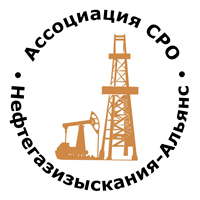 Ассоциация саморегулируемая организация«Объединение изыскателей для проектирования и строительства объектов топливно-энергетического комплекса«Нефтегазизыскания-Альянс»Об изменении сведений, содержащихся в реестре членов27.10.2021 г.Категория сведенийСведенияФамилия, имя, отчество лица, осуществляющего функции единоличного исполнительного органа юридического лица и (или) руководителя коллегиального исполнительного органа юридического лицаГенеральный директор Зубарев Владислав ПетровичКатегория сведенийСведенияМесто нахождения юридического лица и его адрес610017, РФ, Кировская область, г. Киров, Октябрьский проспект, 104А, офис 212/1Категория сведенийСведенияФамилия, имя, отчество лица, осуществляющего функции единоличного исполнительного органа юридического лица и (или) руководителя коллегиального исполнительного органа юридического лицаГенеральный директор Титова Мария ЛьвовнаКатегория сведенийСведенияФамилия, имя, отчество лица, осуществляющего функции единоличного исполнительного органа юридического лица и (или) руководителя коллегиального исполнительного органа юридического лицаГенеральный директор Гаврилец Андрей ИвановичКатегория сведенийСведенияМесто нахождения юридического лица и его адрес119071, РФ, г. Москва, вн. Тер. Г., Муниципальный округ Донский, Ленинский пр-кт, д.15А, этаж 9